 Kristadelfijanska Biblijska Misija – Osnovne Biblijske Resnice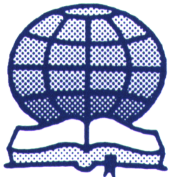 Sveto pismo - Vodič Za Življenje (The Bible – A Guide to Life)Ta zloženka vsebuje odgovore na naslednja vprašanja: 1. Kaj je Sveto pismo?2. Lahko Svetemu pismu verjamemo?3. Zakaj bi morali brati Sveto pismo?4. Kako nam Sveto pismo lahko pomaga?5. Kaj Sveto pismo pravi o prihodnosti?1. Kaj je Sveto pismo?Nikjer NE OBTAJA knjiga, ki bi se lahko primerjala s Svetim pismom. Pri pisanju je sodelovalo 40 različnih pisateljev — nekateri izmed njih so bili kralji, preroki, duhovniki, vodje, zdravniki, ribiči in pastirji. Skupaj so ga pisali več kot 1.600 let. Sveto pismo je edinstveno. Gre za BOŽJO BESEDO. 2. Lahko Svetemu pismu verjamemo?“Predvsem je potrebno razumeti dejstvo, da nobena prerokba Svetega pisma ni nastala po prerokovi lastni domišljiji. Prerokba ni bila nikoli napisana po človeški volji, vedno po Božji; med ljudi pa jo je ponesel Sveti duh.” (2 Peter 1:19,20)“Vsako pismo je Božji dah.” (2 Timotej 3:16)Sveto pismo ni navadna knjiga; ne vsebuje idej ljudi. Preko nje nam govori Bog. Začnite z branjem Svetega pisma še danes!3. Zakaj bi morali brati Sveto pismo?Iz Svetega pisma lahko ugotovimo kakšen je Bog. Preberite nekaj stavkov v nadaljevanju. Poslušajte, kako z vami govori Bog. “Ti, ki si prijazen in odpuščaš, Gospod, daješ ljubezen vsem, ki te kličejo.” (Psalm 86:5)“In Gospod je pogledal vse, kar je naredil in bilo mu je zelo všeč.” (Geneza 1:31)“Najvišja nebesa pripadajo GOSPODU, zemljo pa je dal človeku.” (Psalm 115:16)“Pred menoj ne imej drugih BOGOV.” (Eksodus 20:3)“Obraz Gospoda je obrnjen stran od tistih, ki delajo zlo, zato da bi iz zemlje izbrisal spomin na njih.” (Psalm 34:16)Koliko dejstev vam je Bog v teh verzih povedal o sebi?4. Kako nam Sveto pismo lahko pomaga?SVETO PISMO DAJE NAŠEMU ŽIVLJENJU SMISELKo beremo Sveto pismo poslušamo Boga. Učimo se tega, kar nas uči Bog. Učimo se, kako živeti polno vsak dan. “Tvoja beseda mi osvetljuje pot.” (Psalm 119:105)“Kaj od vas zahteva GOSPOD, vaš Bog, razen tega da se ga bojite, da stopate po njegovi poti, da ga ljubite, da služite GOSPODU vašemu Bogu z vsem srcem in vso dušo, da spoštujete in upoštevate zapovedi… Za vaše dobro?” (Devteronomij 10:12,13)Prosimo Boga, da nam pomaga vsak dan. "...ne vpelji nas v skušnjavo, temveč reši nas hudega.” (Matej 6:13)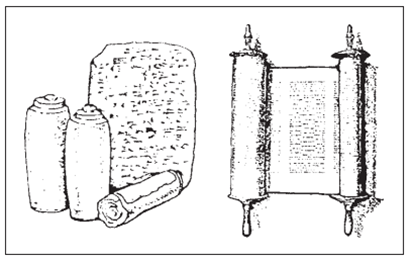 Hebrejski spisi so bili najprej napisani v hebrejščini na zvitkih. SVETO PISMO IMA VEDNO ISTO SPOROČILOKo boste brali Sveto pismo vsak dan, boste videli, da Bog želi, da ga ubogamo. V Stari zavezi imamo smernice v Eksodusu 20:1-17, ki jih pogosto imenujemo Deset Božjih zapovedi. Podobne smernice imamo tudi v Novi zavezi, na primer po Mateju 5:21-48.Da bi ugajali Bogu, se moramo truditi upoštevati te smernice. Ko boste brali več o življenju ljudi v Svetem pismu, boste spoznali, da jim je težko vedno ubogati Boga. Jezus, Božji sin, je bil edini, ki se je Bogu na vsak način pokoril. Jezus je njegovo sporočilo razumel. Spomnil se je:“Človek ne živi samo od kruha, ampak od vsake besede, ki prihaja iz GOSPODOVIH ust.” (Devteronomij 8:3)“Bojte se GOSPODA, svojega Boga in služite samo njemu.” (Devteronomij 6:13)Preberite poglavje 4 v evangeliju po Mateju, da bi videli kako je Jezus ta pravila upošteval. PRETEKLA ZGODOVINA KAŽE, DA JE SVETO PISMO ZANESLJIVOJezus se je ozrl nazaj, na vse prerokbe o sebi: “In začenši pri Mojzesu in vseh prerokih, je pojasnil vse, kar je bilo napisano o njem v vseh Spisih. (Luka 24:27)Vse to se je uresničilo. Tu je še nekaj Svetopisemskih prerokb, ki so se izkazale za resnične:• Poglejte si Jeremijevo poglavje 51:37 in Izaijevo poglavje 13 in 14. Kar naj bi se zgodilo z Babilonom, se je zgodilo.• Preberite Ezekiela 26:4, 5, 12, 14. Kaj naj bi se zgodilo v mestu Tira? To je še ena prerokba, ki se je uresničila. • Devteronomij 28:64,65 govori o Izraelovih prebivalcih. Poslani naj bi bili na različne dele sveta. Zagotovo je Izraelce,  Jude, dandanes mogoče najti po celem svetu.• Bog je rekel, da bo Jude pripeljal nazaj v Izrael: “Judom bom... vrnil deželo, ki sem jo dal njihovim prednikom.” (Jeremija 30:3). Danes vidimo Jude na svoji zemlji — še ena uresničena napoved.Sveto pismo pa ne govori samo o preteklih dogodkih, ampak tudi o prihodnosti. Vemo, da se je tisto, kar naj bi se uresničillo v preteklosti, res uresničilo. Tako smo lahko prepričani, da se bo zgodilo tudi vse, kar je napovedal za prihodnost. Bog nikoli ne laže. Govori nam o resničnih krajih, resničnih ljudeh in današnjih narodih. Sveto  pismo je resnica. SVETOPISEMSKE ZGODBE PRIHODNIH DOGODKOVBog pravi, da se bo zgodilo slednje:•	Ne bo dovolil, da bi se hudobni svet nadaljeval za vedno. (2 Peter 3:10)•	Na zemljo bo poslal svojega sina, Jezusa Kristusa, da bo sodil človeštvo. (Dejanja 17:31)•	Jezus bo postal kralj celega sveta. (Psalm 2)•	Vsi, ki kralju nasprotujejo, bodo uničeni. (2 Tesaloničani 1:8)•	Vsi, ki so Jezusovi sledilci in čakajo na njegov prihod, bodo rešeni in bodo dobili mesto v Božjem kraljestvu. (Rimljanom 2:6)•	To bo kraljestvo sreče in miru, z dovolj hrane za vse. (Psalm 72)Samo Sveto pismo govori o vseh teh stvareh in o Božjem velikem načrtu za zemljo. Preberite si Sveto pismo danes, če želite izvedeti več o svoji pirhodnosti. V njem najdete tudi kako priti do miru in blagoslova Božjega kraljestva. Lahko ste tam. Molite, da vas bo Bog, med branjem in učenjem, vodil.Prosimo povejte nam, če želite izvedeti več o Svetopisemskem učenju in verovanjih Kristadelfijanov. Bi si želeli: •	Knjižico kdo so Kristadelfijani?•	Mesečno revijo Glad Tidings? https://gladtidingsmagazine.org/ •	Tečaj poštne korespondence?Ali pišite na: CHRISTADELPHIAN BIBLE MISSION c/o 404 SHAFTMOOR LANE BIRMINGHAM B28 8SZ. Kontakt: www.cbm4yu.com 